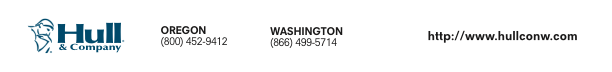 Fire Sprinkler Contractor General Liability ApplicationApplicant’s Name	     		Agency Name	     	Mailing Address	     		Agent	     		     		Address	     	Location	     			     		     		E-mail	     	Web site Address	     		Phone	     	PROPOSED EFFECTIVE DATE: From      	 To      	 12:01 A.M., Standard Time at the address of the ApplicantApplicant is:	 Individual	 Corporation	 Partnership	 Joint Venture	 Limited Liability Company	 Other (Specify):      	ANSWER ALL QUESTIONS—IF THEY DO NOT APPLY, INDICATE NOT APPLICABLE1.	Contact person:      		Title:      	Contact person is:	 Owner	 General Manager	 Other:      	Daytime phone number:      		Nighttime phone number:      	Fax number:      		E-mail address:      	2.	How long have you been in business?    	 yrs.	Total number of employees:      	3.	Are you licensed?	 Yes   NoIf no, explain:      	Number of employees with NICET Certification:	Level I      		Level II      	Level III      		Level IV      	4.	Estimated annuala.	Payroll $     		b.	Sales $     	7.	Do you install extinguishing systems in vehicles, mobile equipment, watercraft, or aircraft?	 Yes   No8.	Types of Sprinkler Systems9.	Do you do any manufacturing or sell anything under your own label?	 Yes   No10.	Do you sell any items other than items which are installed by you?	 Yes   NoIf yes, provide listing of products sold:      	Sales amount for these products?      	11.	Do you do design work for others?	 Yes   NoIf yes, percent of operation:		   %12.	Are design plans approved by:Architects?	 Yes   NoMunicipal Authorities?	 Yes   No13.	List your employees who design or modify plans and their experience.14.	Do you design systems without performing installation?	 Yes   NoIf yes, percent of operation:		   %15.	How often do you inspect and service customers’ fire sprinkler equipment?      	16.	Are detailed records kept on all jobs?	 Yes   NoIf yes, for how long:      	17.	Have you ever installed any sprinkler heads that were subject to recalls?	 Yes   NoIf yes, name the brand:      	If yes, have the sprinkler heads been replaced?	 Yes   No20.	Have you ever been involved or plan to be involved during the next  twelve (12) months with a “wrap-up or OCIP”?	 Yes   NoIf yes, please provide the following information:21.	List all major projects completed within the last three years, including work in progress and planned projects. (List project name, date, project description, location, and revenues.)22.	Do you have an ongoing in-house training program for sprinkler fitters?	 Yes   No23.	Do you and your employees participate in the following professional organizations: AFSA	 NICET	 NFPA	 NFSA	 SFPE	 Other:      	24.	Do you have Workers’ Compensation coverage in force?	 Yes   No25.	Do you lease employees?	 Yes   No26.	Do you subcontract work to others?	 Yes   NoAre certificates of insurance obtained from all subcontractors?	 Yes   NoWhat limits of liability do you require from all subcontractors?      	27.	What percentage of your work is with repeat customers?		   %29.	Please attach:(A)	Any descriptive or advertising literature;(B)	Copy of usual performance contract with client;(C)	Any hold harmless agreements executed in favor of client.30.	Do you limit your liability to a stated dollar amount (liquidated damages) on your contract with your clients?	 Yes   NoIf yes, what is the maximum limit allowed?      	What percentage of your contracts waives the liquidated damages clause?		   %31.	During the past three years, has any company ever canceled, declined or refused to issue similar insurance to you (Not applicable in Missouri)?	 Yes   No32.	Have you ever been named in claims or litigation regarding faulty or defective construction or workmanship?	 Yes   NoPrevious Insurer and Loss History: Indicate all claims or losses (regardless of fault and whether or not insured) or occurrences that may give rise to claims for the prior five years or attach currently valued loss runs.PROVIDE DETAILS OF ALL LOSSES IN EXCESS OF TEN THOUSAND DOLLARS ($10,000).DO YOU HAVE THE FOLLOWING (IF YES, ATTACH COPY)?Copy of usual performance contract with client?	 Yes   NoDescriptive advertising literature?	 Yes   NoHold harmless agreements executed in favor of client?	 Yes   NoInstallation warranty?	 Yes   NoWritten safety program?	 Yes   NoThis application does not bind the applicant nor the Company to complete the insurance, but it is agreed that the information contained herein shall be the basis of the contract should a policy be issued.FRAUD WARNING:Any person who knowingly and with intent to defraud any insurance company or other person files an application for insurance or statement of claim containing any materially false information or conceals for the purpose of misleading, information concerning any fact material thereto commits a fraudulent insurance act, which is a crime and subjects such person to criminal and civil penalties.FRAUD WARNING Notice To Florida Applicants:Any person who knowingly and with intent to injure, defraud, or deceive any insurer files a statement of claim or an application containing any false, incomplete, or misleading information is guilty of a felony in the third degree.FRAUD WARNING Notice To Maine Applicants:It is a crime to knowingly provide false, incomplete or misleading information to an insurance company for the purpose of defrauding the company. Penalties may include imprisonment, fines or a denial of insurance benefits.FRAUD WARNING NOTICE TO MARYLAND APPLICANTS:Any person who knowingly and willfully presents a false or fraudulent claim for payment of a loss or benefit or who knowingly and willfully presents false information in an application for insurance is guilty of a crime and may be subject to fines and confinement in prison.FRAUD WARNING (APPLICABLE IN TENNESSEE, VIRGINIA AND WASHINGTON):It is a crime to knowingly provide false, incomplete, or misleading information to an insurance company for the purpose of defrauding the company. Penalties include imprisonment, fines, and denial of insurance benefits.FRAUD WARNING APPLICABLE IN THE STATE OF NEW YORK:Any person who knowingly and with intent to defraud any insurance company or other person files an application for insurance or statement of claim containing any materially false information, or conceals for the purpose of misleading, information concerning any fact material thereto, commits a fraudulent insurance act, which is a crime, and shall also be subject to a civil penalty not to exceed five thousand dollars and the stated value of the claim for each such violation.APPLICANT’S NAME AND TITLE:      	APPLICANT’S SIGNATURE: 		DATE:      		(Must be signed by an active owner, partner or executive officer.)PRODUCER’S SIGNATURE: 		DATE:      	LIMITS OF LIABILITY REQUESTEDLIMITS OF LIABILITY REQUESTEDPREMIUMSGeneral Aggregate$     Premises/OperationsProducts & Completed Operations Aggregate$     $     Personal & Advertising Injury$     Products/Completed OperationsEach Occurrence$     $     Fire Damage (any one fire)$     OtherMedical Expense (any one person)$     $     Other Coverages, Restrictions, and/or EndorsementsTotalDeductible$     $     5.Your Operations (show sales and payroll for each)PayrollSalesa.	Retrofit (vacant)$     $     b.	Retrofit (occupied)$     $     c.	Design$     $     d.	Service / Repair$     $     e.	Inspection$     $     f.	New Installation$     $     g.	Other—Describe: $     $     h.	Does applicant have other business ventures for which coverage is not requested?	 Yes   NoIf yes, explain and advise where insured:      	h.	Does applicant have other business ventures for which coverage is not requested?	 Yes   NoIf yes, explain and advise where insured:      	h.	Does applicant have other business ventures for which coverage is not requested?	 Yes   NoIf yes, explain and advise where insured:      	6.Projects/Client Base Projects/Client Base Projects/Client Base Projects/Client Base Projects/Client Base Projects/Client Base Aircraft Hangers   %Government Buildings   %Offshore Exposure   %Apartments     %Hospitals   %Rack Storage   %Casinos     %Hotels   %Refineries   %Chemical, Fertilizer or Petrochemical   %Manufacturing   %Schools   %Churches   %Mercantile   %Single Family   %Condos/Townhouses   %Nuclear Power Plants   %Theaters > 100 Seating   %Detention/Correctional Facilities   %Nursing Homes   %Warehouses   %Special Hazards:   %Describe:      Describe:      Describe:         %If yes, explain:      Installation/Repair/Service InspectionInstallation/Repair/Service InspectionType Designed by YouType Designed by YouDeluge   %Deluge   %Dry Pipe   %Dry Pipe   %Hydraulically Calculated   %Hydraulically Calculated   %Preaction   %Preaction   %Wet Pipe   %Wet Pipe   %Special Hazards:Special Hazards:Special Hazards:Special Hazards:Carbon Dioxide   %Carbon Dioxide   %Dry Chemicals   %Dry Chemicals   %Foam   %Foam   %If yes, explain:      How do you handle requirements for PE stamp/seal?      Name of EmployeeNICET LevelYears Of Design ExperienceIf no, explain:      18.	Describe the procedure used for turning the fire sprinkler system over to the building owners:      19.	Describe the procedure used to document the distribution of NFPA 25 requirements to the building owners:
     Project NameDateProject DescriptionLocationRevenuesProject NameDateProject DescriptionLocationRevenuesIf yes, describe:      If yes, indicate type of work and cost:      28.	List the states you have worked in during the last five years:      If yes, explain:      If yes, provide details and include how the issue was corrected or resolved:      YEARCOMPANYPOLICY 
NUMBERPREMIUMLOSSES
PAIDLOSSES
RESERVEDDESCRIPTIONSCHEDULE OF HAZARDSSCHEDULE OF HAZARDSSCHEDULE OF HAZARDSSCHEDULE OF HAZARDSSCHEDULE OF HAZARDSSCHEDULE OF HAZARDSSCHEDULE OF HAZARDSSCHEDULE OF HAZARDSSCHEDULE OF HAZARDSLoc.
No.ClassificationClass.
CodePremium Bases:(s) Gross Sales
(p) Payroll	(a) Area
(c) Total Cost	(t) OtherTerr.RateRatePremiumPremiumLoc.
No.ClassificationClass.
CodePremium Bases:(s) Gross Sales
(p) Payroll	(a) Area
(c) Total Cost	(t) OtherTerr.Prem./
Ops.ProductsPrem./
Ops.ProductsNAME AND PHONE NUMBER OF INDIVIDUAL TO CONTACT FOR INSPECTION/AUDIT:      NAME AND PHONE NUMBER OF INDIVIDUAL TO CONTACT FOR INSPECTION/AUDIT:      NAME AND PHONE NUMBER OF INDIVIDUAL TO CONTACT FOR INSPECTION/AUDIT:      NAME AND PHONE NUMBER OF INDIVIDUAL TO CONTACT FOR INSPECTION/AUDIT:      IMPORTANT NOTICEIMPORTANT NOTICEAs part of our underwriting procedure, a routine inquiry may be made to obtain applicable information concerning 
character, general reputation, personal characteristics and mode of living. Upon written request, additional 
information as to the nature and scope of the report, if one is made, will be provided.As part of our underwriting procedure, a routine inquiry may be made to obtain applicable information concerning 
character, general reputation, personal characteristics and mode of living. Upon written request, additional 
information as to the nature and scope of the report, if one is made, will be provided.As part of our underwriting procedure, a routine inquiry may be made to obtain applicable information concerning 
character, general reputation, personal characteristics and mode of living. Upon written request, additional 
information as to the nature and scope of the report, if one is made, will be provided.